Universal Monsters™ The Phantom’s Curse Video Slot 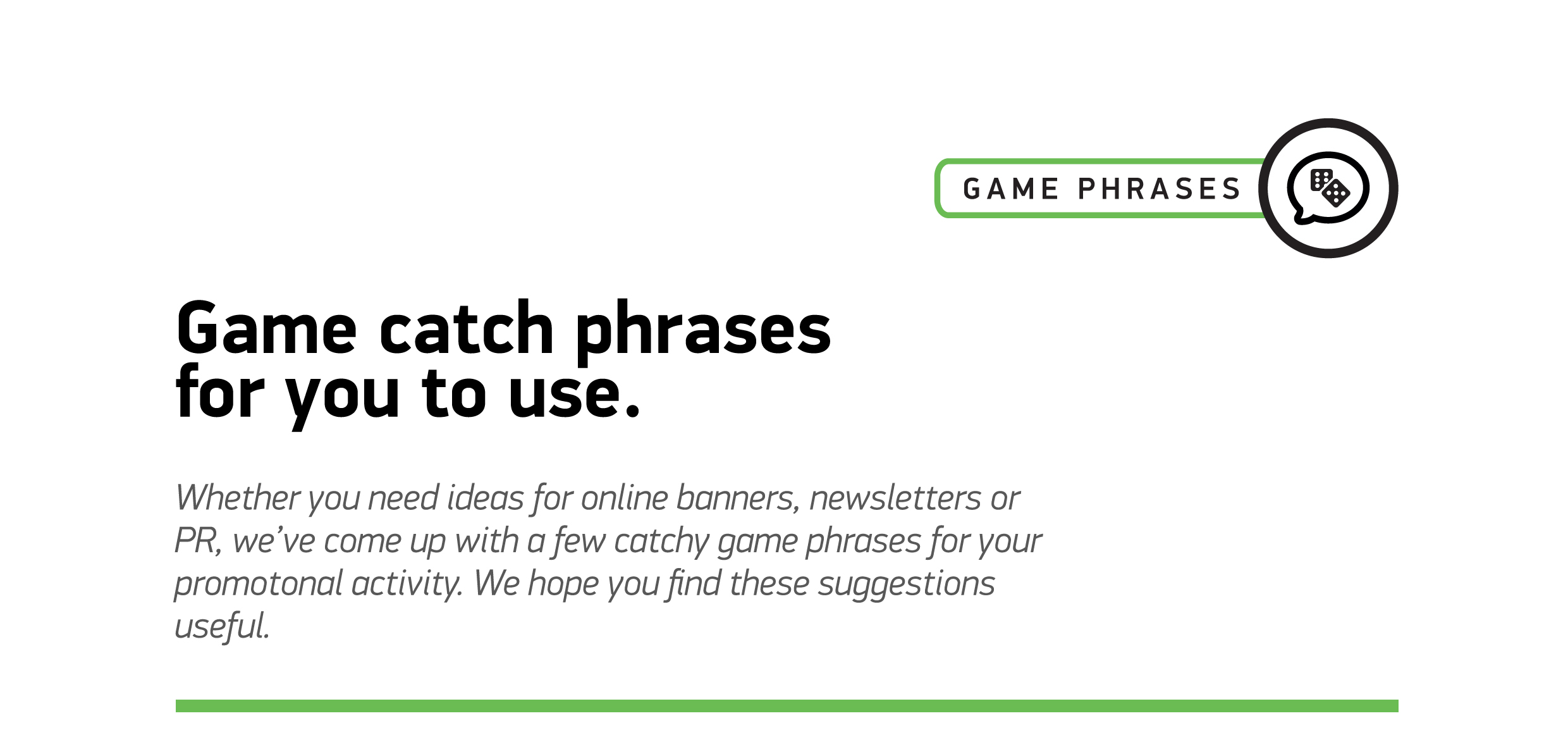 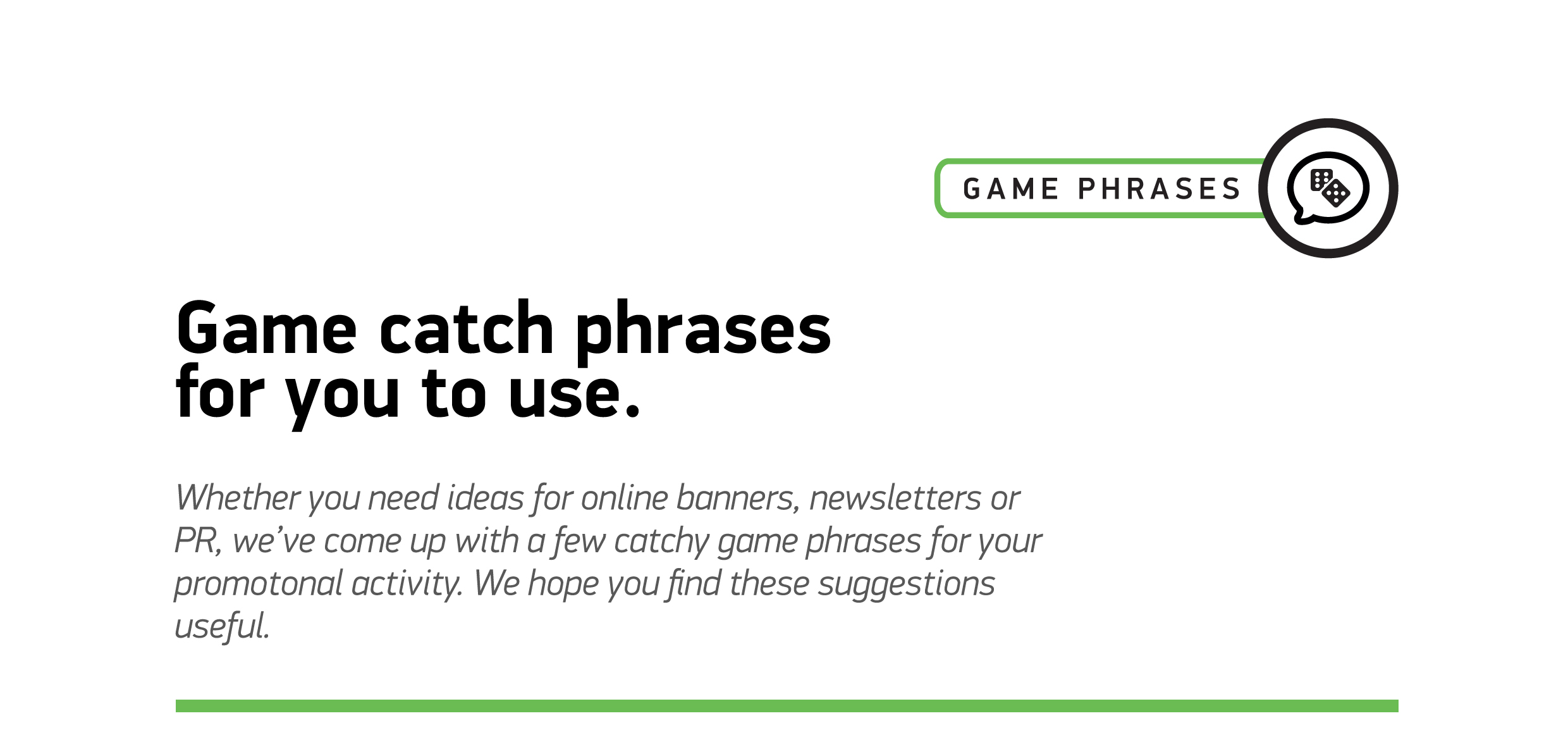 1Enter a theatre of slots2The Phantom Awaits3Face the music - Unmask the legend4Reap monstrous rewards 5Surround yourself with the music of spinning reels 6You’ve unmasked the phantom and heard his music. Now spin the reels and gather the wins!7Spin the reel, chase the demon, win the prize!
8Reap monstrous rewards with the latest NetEnt game Universal Monsters™ The Phantom’s Curse Video Slot9A theatre of slots awaits you
10Find your fortune within the Phantom's lair
11A monstrous fortune lies hidden within